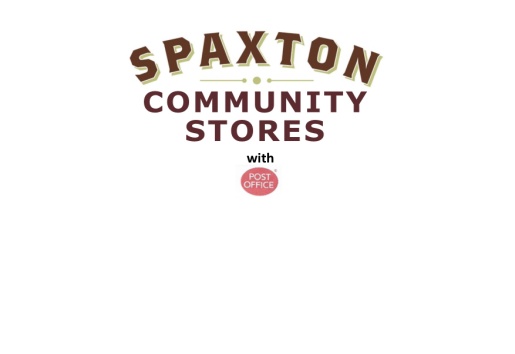 Spaxton Community Shop Society Ltd Community Grant application 2020 (Organisations)Once you have completed and signed this application form please return it to the address given at the end of the form and enclose the following:A signed and completed application formA copy of your organisation’s most recent approved accountsA copy of your three most recent bank statements A copy of your organisation’s governing documentsA copy of the quotation/s for the projectPlease feel free to include any additional information/photographs/sketchesN.B. If you are unable to supply any of the financial information listed above, please submit what you can with an explanation of how you can verify that your organisation’s financial situation is sound.Section 1 – Your organisationName of organisation:Main contact for organisation :     Position:Contact address:Contact tel. No:E-mail addressWhat type of organisation are you?Registered Charity                                                                   Charity number ..............................................Voluntary group	Community Interest group                                                    Company registration number .......................Other (please specify)  ............................................................................................................................What are the main activities of your organisation:........................................................................................................................................................................................................................................................................................................................................................................................................................................................................................................................................................................................................................................................................................................................................................................................................................................................................................................................................................................................................................................................................................................................................................................................................................................................................................................................................................................................................................................................................................................................................................................................................................................................................................................................................................................................................................................................................................................................................................................................................................Section 2 - What you would like the grant forDescribe in detail the purpose of the grant ........................................................................................................................................................................................................................................................................................................................................................................................................................................................................................................................................................................................................................................................................Who will benefit from the project........................................................................................................................................................................................................................................................................................................................................................................ .............................................................................................................................How many people will directly benefit from your project ....................................................................................................................................................................................................................................................................................................................................Section 3 – Project costsProject costsCould you please provide a full breakdown of your project costs.............................................................................................................................................................................................................................................................................................................................................................................................................................................................................................................................................................................................................................................................................................................................................................................................................................................................................................................................................................................................................................................................................................................................................................................. How much money are you requesting from Spaxton Community Stores?.................................................................................................................... ...............................................................................................................................................................................................................Have you applied to other organisations for funding towards this project.................................................................................................................... .............................................If yes, has a decision been made?  Amount awarded? ..................................................................................................................................................................Name:  ..........................................................................................Signed: ..........................................................................................            Date: ................................                  (on behalf of organisation)Supported by: ..............................................................................             Volunteer/ShareholderDECLARATIONI agree that, if successful, the grant will be used solely for the purpose for which it was applied.Name  .................................................................................Signed .................................................................................             Date  ...........................................            (on behalf of organisation)We would be interested to receive feedback from you about the development of your project.Please return this form to:The Community Grant Subcommittee, Spaxton Community Shop Society Ltd, High Street, Spaxton TA5 1BSCommunity Grants - Application ProcessPotential applicants are welcome to discuss their proposal with a member of the grants subcommittee. Phone 671487 during shop opening hours, and leave a message with a member of staff and a number where you can be phoned back, or send an email for the attention of the Community Grants Subcommittee c/o mgr.spaxtonstores@gmail.com Applications must be made on the accompanying form, and submitted to the Grants Committee at Spaxton Community Stores, High Street, Spaxton TA5 1BS along with any requested accompanying information. Further information may be requested.Applications must be supported and countersigned by a shop volunteer or a shareholder in the Spaxton Community Shop Society.Successful applicants will be asked to provide receipts as proof that the money has been used for the reason for which the grant was given.Each application will be assessed on its merits, and the committee’s decision is final.